Kanalni ventilator DPK 31-S ECJedinica za pakiranje: 1 komAsortiman: E
Broj artikla: 0086.0804Proizvođač: MAICO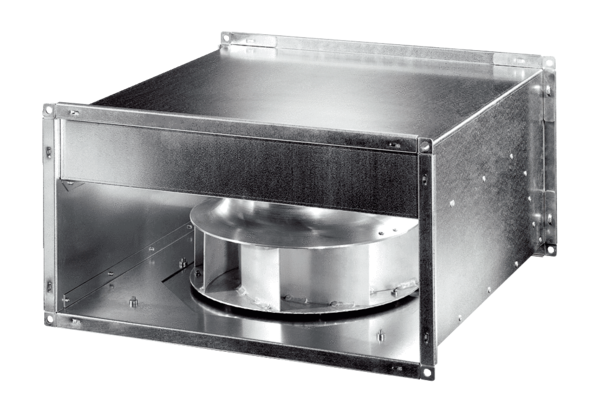 